Governor’s Office of Homeland Security and Emergency Preparedness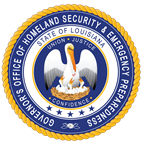 PUBLIC RECORDS REQUEST FORMSTEP 1.	PRINT & COMPLETE all information. BE SURE TO DATE AND SIGN REQUEST.  If you are	  	   	requesting free or reduced copy of your request, you must complete the Certification for Free or	  	   	Reduced Rates form.STEP 2.	SUBMIT completed form to: GOHSEP, Attention:  Custodian of Records, Public Records Request Payment, 7667 Independence Boulevard, Baton Rouge, LA 70806, FAX: 225-925-7348. DO NOT ATTACH PAYMENT TO THIS FORM. WAIT to receive a notice of estimated cost.STEP 3.	PAY FEE if applicable. Once you have received a notice of estimated cost, submit fees PAYABLE TO GOHSEP AND A COPY OF THE INVOICE to:  GOHSEP, Attention: Director, Public Records Request Payment, 7667 Independence Boulevard,    Baton  Rouge, LA 70806. If payment is not received within 10 working days after notice of estimated cost is forwarded, it may be necessary to initiate a new request. CASHIER’S CHECK OR MONEY ORDER ONLY. RECORDS ARE NOT RELEASED BEFORE FEES ARE PAID. COMPLETE BELOW:Date 				Last Name 					 First Name				 Middle Initial 		Name of Organization/Company 										Mailing Address  												City					 State 		 Zip 			Telephone (     )		 Fax (     )		  E-Mail 						Description of Records Requested (Type or Print): To expedite request, be as specific as possible. You may attach additional pages to the form as necessary.  Clearly mark attachments.Delivery Information—Check appropriate box.  Cost of copies shall be paid in advance of delivery. 	Make public records available for viewing. The requestor will be notified when records are available 	for review at the GOHSEP. There is NO COST to view the public record.  	Make copies to be mailed or for pick up by requestor. The requestor will be invoiced and must pay 	for the copies 	before the copies are released  	Copies sent to requestor by electronic delivery.   	Make copies and fax to requestor. The requestor may be invoiced, and if so, the requestor must pay 	for the copies before the copies are released. NOTE: GOHSEP is unable to fax high-volume 	requests.